SOLIHULLS INAUGURAL LADIES TOUNAMENTAfter the disappointment of the cancellation for the second year in a row of the Dick Kerr Ladies Cup, Birmingham Walking Football Club decided to start their own! The sun was shining on the 22 players who turned up to play in our first ever internal ladies only tournament. Four teams played each other in 15 minute matches, with a first & second & third & fourth 20 minute play off. BOTH play offs ended in a penalty shoot out, leaving the Blue team victorious at the end of the tournament. Thank you to all those ladies who took part and those who turned up to support them in the heat. 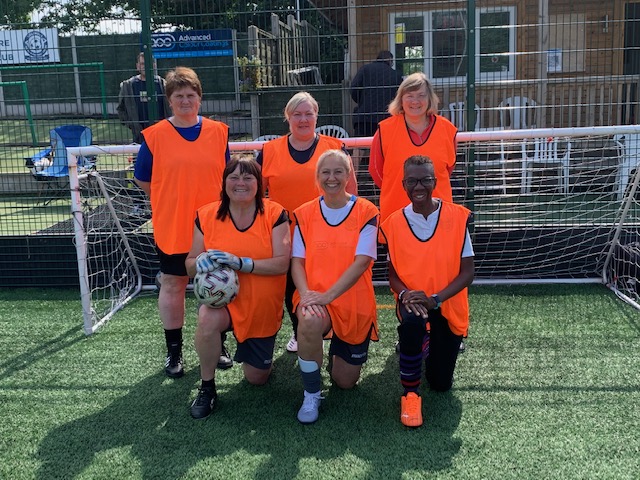 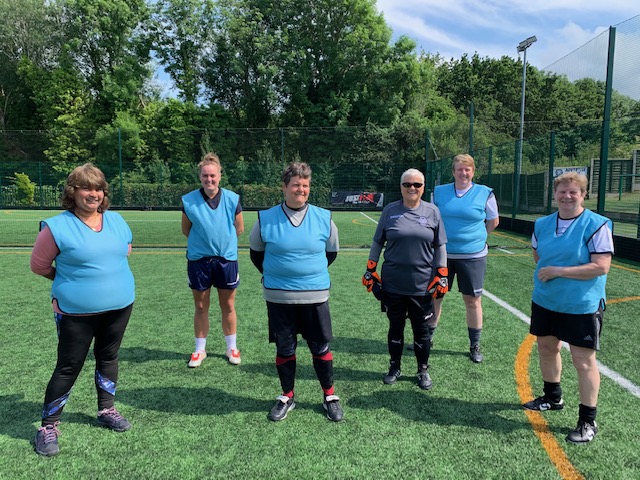 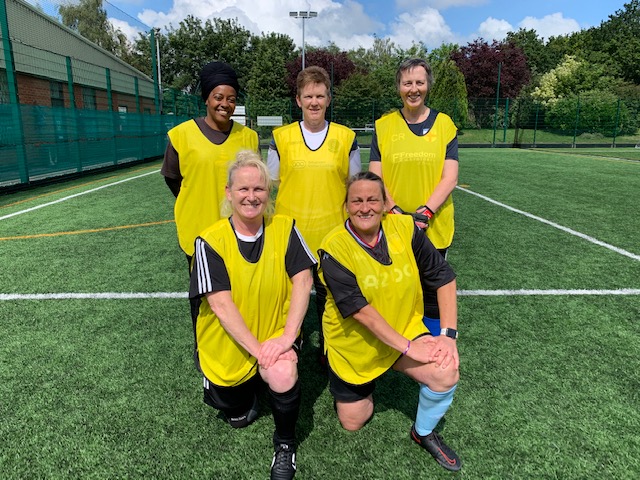 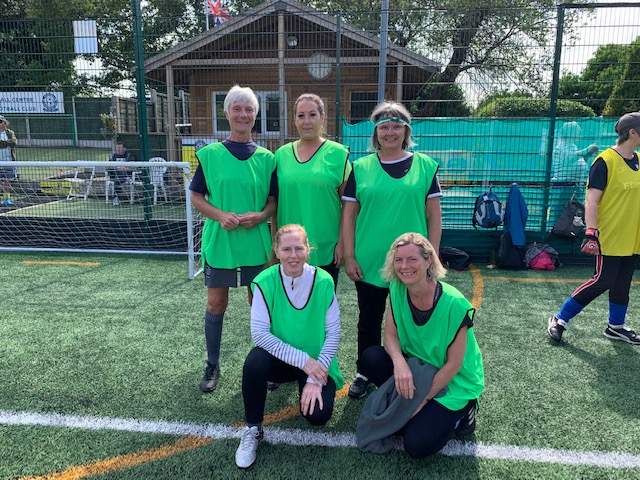 